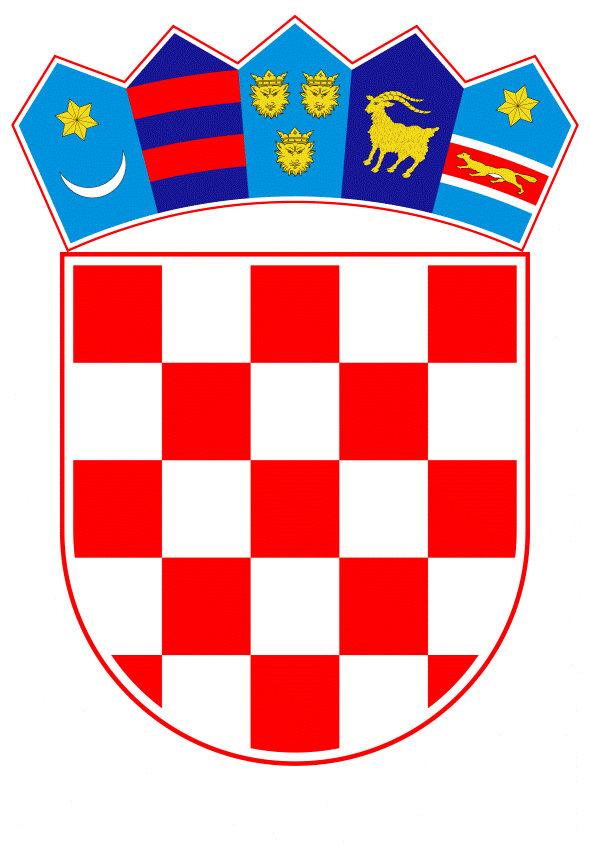 VLADA REPUBLIKE HRVATSKE	Zagreb, 21. veljače 2019.PREDLAGATELJ:	Ministarstvo upravePREDMET:	Prijedlog odluke o uspostavi nacionalne mreže suradnje u području izbora za Europski parlamentBanski dvori | Trg Sv. Marka 2  | 10000 Zagreb | tel. 01 4569 222 | vlada.gov.hrPRIJEDLOGNa temelju odredbe članka 31. stavka 2. Zakona o Vladi Republike Hrvatske (Narodne novine, br. 150/11, 119/14, 93/16 i 116/18) u vezi s Preporukom Europske komisije od 12. rujna 2018. godine o mrežama suradnje u području izbora, transparentnosti na internetu, zaštiti od kibersigurnosnih incidenata i borbi protiv kampanja dezinformiranja u kontekstu izbora za Europski parlament, Vlada Republike Hrvatske je na sjednici održanoj __. veljače 2019. godine donijelaO D L U K UO USPOSTAVI NACIONALNE MREŽE SURADNJE U PODRUČJU IZBORA ZA EUROPSKI PARLAMENTI.Uspostavlja se nacionalna mreža suradnje u području transparentnosti na internetu, zaštite od kibernetičkih incidenata i borbe protiv kampanja dezinformiranja u kontekstu izbora za Europski parlament (dalje u tekstu: nacionalna mreža suradnje).II.Tijela koja čine nacionalnu mrežu suradnje u okviru svog djelokruga prate nezakonito ponašanje koje se oslanja osobito na upotrebu internetskih tehnologija i koje može utjecati na integritet izbornog postupka u Europskoj uniji. III.Nacionalna mreža suradnje svoju zadaću provodi kroz aktivnu suradnju nacionalnih tijela nadležnih za izborna pitanja s onim tijelima zaduženim za praćenje i provedbu pravila povezanih s internetskim aktivnostima, zaštitom podataka i kibernetičke sigurnosti.IV.Nacionalna mreža suradnje uspostavlja se s ciljem obavljanja sljedećih zadataka:doprinosa brzom otkrivanju mogućih prijetnji izborima za Europski parlamentobavještavanja o prijetnjama mreže suradnje drugih država članicaobavljanja funkcije platforme za dojavu upozorenja o mogućim prijetnjamarazmjene informacija i najboljih praksi na razini Europske unijeV.Nacionalnu mrežu suradnje iz točke I. ove Odluke sačinjavaju predstavnici sljedećih tijela:- Ministarstva vanjskih i europskih poslova- Ministarstva pravosuđa- Ministarstva unutarnjih poslova- Ministarstva uprave- Središnjeg državnog ureda za razvoj digitalnog društva- Državnog izbornog povjerenstva Republike Hrvatske- Ureda Vijeća za nacionalnu sigurnost- Agencije za zaštitu osobnih podataka- Agencije za elektroničke medije- Zavoda za sigurnost informacijskih sustava-Hrvatske akademske i istraživačke mreže - CARNet.Tijela navedena u stavku 1. ove točke uz predstavnika u nacionalnoj mreži suradnje imenuju i njegovog zamjenika.VI.Stručne i administrativne poslove za nacionalnu mrežu suradnje obavlja svako tijelo čiji predstavnici sudjeluju u nacionalnoj mreži suradnje za dio iz svoga djelokruga. VII.Ministarstvo uprave po potrebi saziva sastanke predstavnika tijela u nacionalnoj mreži suradnje u području izbora s ciljem koordinacije djelovanja na radnoj razini.VIII.Tijela navedena u točki V. ove Odluke će, u roku od pet dana od dana stupanja na snagu ove Odluke, pisano izvijestiti Ministarstvo uprave o imenovanim predstavnicima i njihovim zamjenicima.IX.Zadužuje se Ministarstvo uprave da o donošenju ove Odluke izvijesti sva tijela na koja se Odluka odnosi.X.Ova Odluka stupa na snagu danom donošenja.Klasa:Urbroj:Zagreb,  __. veljače 2019. godinePREDSJEDNIKmr. sc. Andrej PlenkovićO B R A Z L O Ž E NJ EDopisom Stalnog predstavništva Republike Hrvatske pri Europskoj uniji od 18. listopada 2018. godine, upućenog Ministarstvu uprave skreće se pozornost da se sukladno Preporuci Europske komisije od 12. rujna 2018. Godine, o mrežama suradnje u području izbora, transparentnosti na internetu, zaštiti od kibersigurnosnih incidenata i borbi protiv kampanja dezinformiranja u kontekstu izbora za Europski parlament, dokument C(2018) 5949, (dalje: Preporuka), odnosno točkama 1.-4. predložilo nadležnim tijelima Republike Hrvatske da uspostave nacionalnu mrežu suradnje te da u skladu s točkom 5. iste Preporuke, imenuju nacionalnu kontakt točku i o tome povratno obavijeste Europsku komisiju najkasnije do 30. studenog 2018. godine, kako bi se omogućila pravovremena priprema prvoga sastanka Europske mreže suradnje koji će se održati u siječnju 2019. godine. Nacionalna kontaktna točka je Državno izborno povjerenstvo Republike Hrvatske, o čemu je obavještena Europska komisija putem Stalnog predstavništva Republike Hrvatske pri Europskoj uniji.Nadalje, prema sadržaju predmetne Preporuke članovi mreže suradnje u području izbora u državama članicama trebala bi biti sljedeća tijela:Tijelo navedeno u Aktu o izboru članova za Europski parlament, kontakt tijelo za razmjenu podataka o biračima i kandidatima s istovrsnim tijelima u drugim državama članicama, što je u Republici Hrvatskoj Ministarstvo uprave.Tijelo nadležno za organiziranje izbora za Europski parlament, što je sukladno članku 29. Zakona o izboru članova u Europski parlament iz Republike Hrvatske: Državno izborno povjerenstvo.Nadzorno tijelo osnovano na temelju Opće uredbe o zaštiti podataka (GDPR) što je sukladno Zakonu o provedbi Opće uredbe o zaštiti podataka: Agencija za zaštitu osobnih podataka.Regulatorno tijelo i/ili tijela imenovana na temelju Direktive 2010/13/EU, što je prema Zakonu o elektroničkim medijima: Agencija za elektroničke medije, odnosno Vijeće za elektroničke medije koje je tijelo predmetne Agencije, koje ujedno upravlja Agencijom te obavlja zadaće regulatornog tijela u području elektroničkih medija.Nadležna tijela imenovana u skladu s Direktivom (EU) 2016/1148, što su prema Zakonu o kibernetičkoj sigurnosti operatora ključnih usluga i davatelja digitalnih usluga, sljedeća tijela: a) Ured Vijeća za nacionalnu sigurnost, b) Središnji državni ured za razvoj digitalnog društva, c) Zavod za sigurnost informacijskih sustava, d.) Hrvatska akademska i istraživačka mreža – CARNet,odnosno barem neko od navedenih tijela, jer se Preporukom u tome dijelu ne određuju pojedinosti.Također, u Preporuci se napominje kako suradnju među nacionalnim tijelima za izvršavanje zakonodavstva na europskoj razini može po potrebi olakšavati Europol, s kojim međunarodnu policijsku suradnju ostvaruje: Ministarstvo unutarnjih poslova, stoga je predmetno ministarstvo, također jedno od mogućih članova mreže suradnje u području izbora.S obzirom da je u nadležnosti Ministarstva pravosuđa izrada i donošenje propisa radi uspostave odgovarajućeg kaznenopravnog okvira kojim se definiraju kaznena djela i sankcije povezane s napadima na informacijske sustave, predmetno tijelo se predlaže kao jedno od članova nacionalne mreže suradnje.Kako se nacionalna mreža suradnje osniva i s ciljem suradnje s mrežama suradnje drugih država članica na razini cijele Europske unije, korisno bi bilo u predmetnu mrežu uključiti Ministarstvo vanjskih i europskih poslova.Slijedom navedenog, Nacionalnu mrežu suradnje u Republici Hrvatskoj u području izbora, a sukladno uputi iz Preporuke prema kriteriju nadležnosti, bi činili:-	Ministarstvo uprave-	Državno izborno povjerenstvo-	Agencija za elektroničke medije (Vijeće za elektroničke medije) -	Agencija za zaštitu osobnih podataka-	Ured Vijeća za nacionalnu sigurnost-	Zavod za sigurnost informacijskih sustava – ZSIS -	Središnji državni ured za razvoj digitalnog društva - SDURDD- 	Ministarstvo unutarnjih poslova -	Ministarstvo pravosuđa-	Ministarstvo vanjskih i europskih poslova-	Hrvatska akademska i istraživačka mreža - CARNet